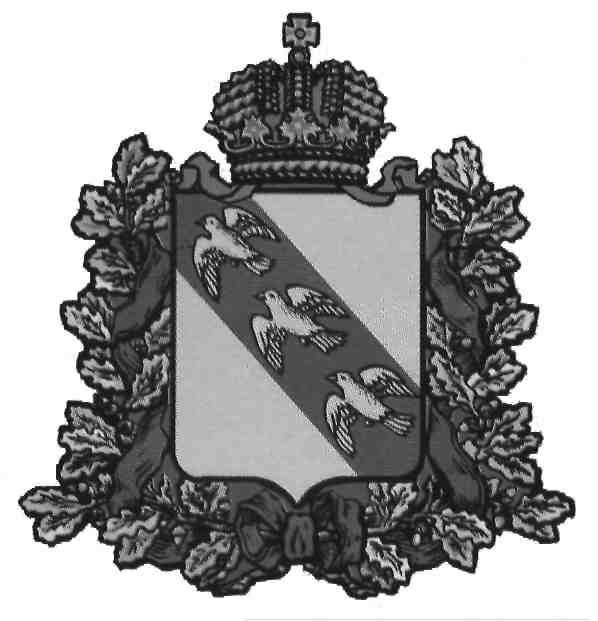 ПРЕДСТАВИТЕЛЬНОЕ  СОБРАНИЕ  КОРЕНЕВСКОГО  РАЙОНА  КУРСКОЙ  ОБЛАСТИР Е Ш Е Н И Е от 22.05.2019 г. № 48 Курская область, 307410, пос. Коренево                                                                                                                                                                                           О признании утратившими  силу  некоторых решений Представительного Собрания Кореневского района Курской областиВ связи с утверждением структуры Администрации Кореневского района Курской области (в новой редакции) решением Представительного Собрания Кореневского района Курской области от  31.10.2018 г. №12 ,  Представительное Собрание Кореневского района Курской области РЕШИЛО:1. Признать утратившими силу решения Представительного Собрания Кореневского района Курской области:от 22.04.2014г. № 28 «Об утверждении Положения об управлении экономики и имущественных отношений Администрации Кореневского района Курской области»;от 23.03.2016г. № 12 «О внесении изменений в Положение об управлении экономики и имущественных отношений Администрации Кореневского района Курской области, утвержденное решением Представительного Собрания Кореневского района Курской области от 22.04.2014 г. № 28»;       от 28.01.2010 г. № 2 «Об утверждении Положения об отделе аграрной политики Администрации Кореневского района Курской области»;       от 17.03.2010г. №15 «О внесении изменений  в решение Представительного Собрания Кореневского района Курской области  от  28.01.2010г.  № 2 «Об утверждении Положения об отделе аграрной политики  Администрации Кореневского района Курской области».    2. Настоящее решение вступает в силу со дня его официального опубликования (обнародования) и  подлежит размещению на официальном сайте муниципального района «Кореневский район» Курской области в информационно-телекоммуникационной сети «Интернет».Председатель Представительного СобранияКореневского района  Курской области                             Т.Н. Подлесных Глава Кореневского районаКурской области  						          М.В. Дегтярева